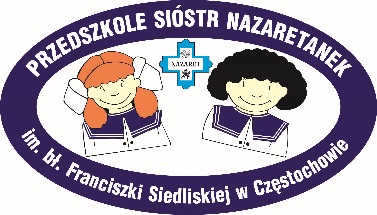 

KARTA ZGŁOSZENIA DZIECKA 
DO  PRZEDSZKOLA PUBLICZNEGO SIÓSTR NAZARETANEK IM. BŁ. FRANCISZKI SIEDLISKIEJ W CZĘSTOCHOWIE
Informacje zawarte w KARCIE ZGŁOSZENIA służą jako materiał pomocniczy przy kwalifikacji dzieci do przedszkola 			oraz przy rozpoznaniu sytuacji wychowawczej dziecka. Proszę o przyjęcie dziecka do Przedszkola na ………. godzin dziennie od………. do………… i ………. posiłki dziennie od dnia  ………………...II. INNE INFORMACJE O DZIECKU
III. DANE OSOBOWE RODZICÓW/OPIEKUNÓW PRAWNYCH
Pouczenie Dane osobowe zawarte w niniejszym wniosku i załącznikach do wniosku będą wykorzystywane wyłącznie dla potrzeb związanych z postępowaniem rekrutacyjnym, prowadzonym na podstawie ustawy z dnia 14 grudnia 2016r. 
Prawo oświatowe (Dz.U. z 2023 r. poz. 900).Wnioskodawca ma prawo do odmowy udzielenia informacji na temat spełniania przez kandydata poszczególnych kryteriów, oznacza to jednak rezygnację z przywilejów (określonej liczby punktów) jakie daje 
to kryterium.  Oświadczenia wnioskodawcy Oświadczam, że podane we wniosku oraz załącznikach do wniosku dane są zgodne z aktualnym stanem faktycznym. (Zgodnie z art. 233. § 1.Kodeksu  karnego – kto, składając zeznanie mające służyć za dowód w postępowaniu sądowym
 lub w innym  postępowaniu  prowadzonym  na podstawie ustawy,  zezna  nieprawdę lub zataja prawdę, podlega  karze pozbawienia wolności do lat 3.)    Informacja Na podstawie ustawy o ochronie danych osobowych z dn. 10 maja 2018 r. informuję Panią/Pana, 
że administrator danych osobowych w Przedszkolu Publicznym Sióstr Nazaretanek im. bł. Franciszki Siedliskiej 
w Częstochowie, ul. Dąbrowskiego 19, zbiera i przetwarza dane osobowe Pani / Pana dziecka 
i jego prawnych opiekunów w zakresie wychowawczo– dydaktycznej działalności przedszkola. Placówka ma wyznaczonego Inspektora Ochrony Danych – kontakt: rodo.csfn@gmail.com. Informuję, że przysługuje Pani/Panu Prawo wglądu do zbieranych danych oraz uzupełnienia, uaktualniania 
czy sprostowania w razie stwierdzenia, że dane są niekompletne, nieaktualne lub nieprawdziwe.  
Jednocześnie informuję, że administrator w Przedszkolu Publicznym Sióstr Nazaretanek im. bł. Franciszki Siedliskiej
 w Częstochowie dołoży wszelkich starań, aby dane były zbierane i chronione zgodnie z prawem.

                                      Podpis matki / prawnej opiekunki                                    Podpis ojca / prawnego opiekuna Częstochowa, dn. ……………………V. ANKIETA 1. Co wpłynęło na decyzję umieszczenia dziecka w naszym przedszkolu2. Zgodnie z koncepcją pracy, przedszkole współpracuje z rodzicami w celu integracji systemu wychowania w rodzinie i w przedszkolu, pogłębia pozytywne relacje między rodziną a przedszkolem, ukazuje wzór życia rodzinnego poprzez wskazywanie zasad oraz wartości życia zgodnego z Ewangelią. Proszę wskazać formy współpracy z przedszkolem, w których zamierzacie państwo wziąć udział. (Koncepcja pracy przedszkola dostępna jest na stronie www.przedszkolenazaretanki.pl
 oraz na tablicy ogłoszeń w przedszkolu)Uwaga!  
Kartę Zgłoszenia Dziecka należy przekazać dyrektorowi przedszkola w terminie: 11 – 15.03.2024r., 
w godzinach 8.00 – 9.00 oraz 15.00 – 16.00. 
Lista dzieci zakwalifikowanych zostanie zamieszczona 19.03.2024r. na tablicy ogłoszeń w przedszkolu 
oraz stronie internetowej przedszkola www.przedszkolenazaretanki.pl 
Po pisemnym potwierdzeniu woli zapisu kandydata zakwalifikowanego do przedszkola w dniach 
20 – 22.03.2024r., lista dzieci przyjętych zostanie opublikowana w dniu 26.03.2024r. na tablicy ogłoszeń
w przedszkolu oraz na stronie internetowej www.przedszkolenazaretanki.plI. DANE OSOBOWE DZIECKA (dane wypełnić WIELKIMI LITERAMI) I. DANE OSOBOWE DZIECKA (dane wypełnić WIELKIMI LITERAMI) I. DANE OSOBOWE DZIECKA (dane wypełnić WIELKIMI LITERAMI) I. DANE OSOBOWE DZIECKA (dane wypełnić WIELKIMI LITERAMI) I. DANE OSOBOWE DZIECKA (dane wypełnić WIELKIMI LITERAMI) I. DANE OSOBOWE DZIECKA (dane wypełnić WIELKIMI LITERAMI) I. DANE OSOBOWE DZIECKA (dane wypełnić WIELKIMI LITERAMI) I. DANE OSOBOWE DZIECKA (dane wypełnić WIELKIMI LITERAMI) I. DANE OSOBOWE DZIECKA (dane wypełnić WIELKIMI LITERAMI) I. DANE OSOBOWE DZIECKA (dane wypełnić WIELKIMI LITERAMI) I. DANE OSOBOWE DZIECKA (dane wypełnić WIELKIMI LITERAMI) I. DANE OSOBOWE DZIECKA (dane wypełnić WIELKIMI LITERAMI) I. DANE OSOBOWE DZIECKA (dane wypełnić WIELKIMI LITERAMI) Nazwisko  Imiona PESEL Data i miejsce urodzenia Adres zamieszkania  Adres zamieszkania  Adres zamieszkania  Adres zamieszkania  Adres zamieszkania  Adres zamieszkania  Adres zamieszkania  Adres zamieszkania  Adres zamieszkania  Adres zamieszkania  Adres zamieszkania  Adres zamieszkania  Adres zamieszkania  Miejscowość  z kodem Ulica, nr domu i mieszkania Adres zameldowania Adres zameldowania Adres zameldowania Adres zameldowania Adres zameldowania Adres zameldowania Adres zameldowania Adres zameldowania Adres zameldowania Adres zameldowania Adres zameldowania Adres zameldowania Adres zameldowania Miejscowość  z kodem Ulica, nr domu i mieszkania Szkoła rejonowa zgodnie z miejscem zamieszkania Szkoła rejonowa zgodnie z miejscem zamieszkania Szkoła rejonowa zgodnie z miejscem zamieszkania Szkoła rejonowa zgodnie z miejscem zamieszkania Szkoła rejonowa zgodnie z miejscem zamieszkania Szkoła rejonowa zgodnie z miejscem zamieszkania Szkoła rejonowa zgodnie z miejscem zamieszkania Szkoła rejonowa zgodnie z miejscem zamieszkania Szkoła rejonowa zgodnie z miejscem zamieszkania Szkoła rejonowa zgodnie z miejscem zamieszkania Szkoła rejonowa zgodnie z miejscem zamieszkania Szkoła rejonowa zgodnie z miejscem zamieszkania Szkoła rejonowa zgodnie z miejscem zamieszkania Nr Szkoły Podstawowej Miejscowość  z kodem Ulica i numer posesji  
INFORMACJE DOTYCZĄCE ROCZNEGO PRZYGOTOWANIA PRZEDSZKOLNEGO(proszę zakreślić odpowiednio TAK lub NIE)
INFORMACJE DOTYCZĄCE ROCZNEGO PRZYGOTOWANIA PRZEDSZKOLNEGO(proszę zakreślić odpowiednio TAK lub NIE)
INFORMACJE DOTYCZĄCE ROCZNEGO PRZYGOTOWANIA PRZEDSZKOLNEGO(proszę zakreślić odpowiednio TAK lub NIE)  TAK            NIE
Dziecko w roku szkolnym 2024/2025 będzie realizować obowiązkowe przygotowanie przedszkolne
Dziecko w roku szkolnym 2024/2025 będzie realizować obowiązkowe przygotowanie przedszkolne
KRYTERIA REKRUTACYJNE (proszę zakreślić odpowiednio TAK lub NIE) 
KRYTERIA REKRUTACYJNE (proszę zakreślić odpowiednio TAK lub NIE) 
KRYTERIA REKRUTACYJNE (proszę zakreślić odpowiednio TAK lub NIE) 
  TAK            NIE
  TAK            NIE
Dziecko z rodziny wielodzietnej. [1]  (załącznik:  Oświadczenie o wielodzietności rodziny dziecka)  [1] rodzina wielodzietna - oznacza rodzinę wychowującą troje i więcej dzieci. 
  TAK            NIE
  TAK            NIE
Dziecko niepełnosprawne.  
 (załącznik : Orzeczenie o potrzebie kształcenia specjalnego wydane ze względu na niepełnosprawność lub orzeczenie o niepełnosprawności lub o stopniu niepełnosprawności lub orzeczenie równoważne 
w rozumieniu przepisów ustawy z dnia 27 sierpnia 1997 r. o rehabilitacji zawodowej i społecznej 
oraz zatrudnianiu osób niepełnosprawnych (Dz. U. z 2021r., poz.573). 	Oryginał, notarialnie poświadczona kopia albo urzędowo poświadczony zgodnie z art. 76a § 1 Kodeksu postępowania administracyjnego odpis lub wyciąg z dokumentu lub kopia poświadczona za zgodność z oryginałem przez rodzica dziecka) 
  TAK            NIE
  TAK            NIE
Dziecko jednego lub obojga  rodziców niepełnosprawnych. 
(zał. Oryginał, notarialnie poświadczona kopia albo urzędowo poświadczony zgodnie z art. 76a § 1 Kodeksu postępowania administracyjnego odpis lub wyciąg z dokumentu lub kopia poświadczona 
za zgodność z oryginałem przez rodzica dziecka) 
  TAK            NIE
  TAK            NIE
Dziecko posiadające niepełnosprawne rodzeństwo.  

(załącznik : Orzeczenie o potrzebie kształcenia specjalnego wydane ze względu na niepełnosprawność lub orzeczenie o niepełnosprawności lub o stopniu niepełnosprawności lub orzeczenie równoważne 
w rozumieniu przepisów ustawy z dnia 27 sierpnia 1997 r. o rehabilitacji zawodowej i społecznej 
oraz zatrudnianiu osób niepełnosprawnych (Dz. U. z 2021r., poz.573). Oryginał, notarialnie poświadczona kopia albo urzędowo poświadczony zgodnie z art. 76a § 1 Kodeksu postępowania administracyjnego odpis lub wyciąg z dokumentu lub kopia poświadczona za zgodność z oryginałem przez rodzica dziecka)   TAK            NIE  TAK            NIE
Dziecko objęte pieczą zastępczą.  ( załącznik : Dokument poświadczający objęcie dziecka pieczą zastępczą zgodnie z ustawą z dnia 
9 czerwca 2011 r. o wspieraniu rodziny i systemie pieczy zastępczej (Dz. U. z 2020r. poz. 821)
Oryginał, notarialnie poświadczona kopia albo urzędowo poświadczony zgodnie z art. 76a § 1 
Kodeksu postępowania administracyjnego odpis lub wyciąg z dokumentu lub kopia poświadczona 
za zgodność z oryginałem przez rodzica dziecka) 
  TAK            NIE
  TAK            NIE
Dziecko matki lub ojca samotnie je wychowującego. [2]  ( załącznik : Prawomocny wyrok sądu rodzinnego orzekający rozwód lub separację lub akt zgonu 
oraz oświadczenie o samotnym wychowywaniu dziecka oraz niewychowywaniu żadnego dziecka wspólnie z jego rodzicem. 
Oryginał, notarialnie poświadczona kopia albo urzędowo poświadczony zgodnie z art. 76a § 1 Kodeksu postępowania administracyjnego odpis lub wyciąg z dokumentu lub kopia poświadczona 
za zgodność z oryginałem przez rodzica dziecka)  [2] samotne wychowywanie - oznacza wychowywanie dziecka przez pannę, kawalera, wdowę, wdowca, osobę pozostającą w separacji orzeczonej prawomocnym wyrokiem sądu, osobę odpowiedzialną, chyba że osoba taka wychowuje wspólnie co najmniej jedno dziecko z jego rodzicem KRYTERIA  DODATKOWE (proszę zakreślić odpowiednio TAK lub NIE) KRYTERIA  DODATKOWE (proszę zakreślić odpowiednio TAK lub NIE) 
  TAK              NIE 
Dzieci z rodzin znajdujących się w szczególnej sytuacji rodzinnej  lub wymagających wsparcia w realizacji swoich potrzeb.
  TAK              NIE 
Dzieci, których rodzeństwo uczęszcza lub uczęszczało do tego przedszkola.
INNE INFORMACJE O DZIECKU, KTÓRE RODZICE UWAŻAJĄ ZA ISTOTNEORAZ POTRZEBNE WE WSPOMAGANIU DZIECKA  W JEGO ROZWOJUMatka/opiekun prawnyOjciec/opiekun prawnyImię i nazwiskoAdres zamieszkaniaAdres zamieszkaniaAdres zamieszkaniaMiejscowość z kodemUlica, nr domu i mieszkaniaAdres zameldowaniaAdres zameldowaniaAdres zameldowaniaMiejscowość z kodemUlica, nr domu i mieszkaniaNumery telefonów kontaktowychNumery telefonów kontaktowychNumery telefonów kontaktowychkomórkadomowye-mailW przypadku pozbawienia lub ograniczenia władzy rodzicielskiej, podać kogo i w jakim zakresie dotyczy
………………………………………………………………………………………………………………………………….......
………………………………………………………………………………………………………………………………………
W przypadku pozbawienia lub ograniczenia władzy rodzicielskiej, podać kogo i w jakim zakresie dotyczy
………………………………………………………………………………………………………………………………….......
………………………………………………………………………………………………………………………………………
W przypadku pozbawienia lub ograniczenia władzy rodzicielskiej, podać kogo i w jakim zakresie dotyczy
………………………………………………………………………………………………………………………………….......
………………………………………………………………………………………………………………………………………
IV. OŚWIADCZENIA DOTYCZĄCE TREŚCI ZGŁOSZENIA I OCHRONY DANYCH OSOBOWYCH ( proszę obowiązkowo zakreślić wybrane punkty): 
INFORMACJE DOTYCZĄCE DANYCH OSOBOWYCH DZIECKA I JEGO RODZINY: 	 Oświadczam, że dane przedłożone w niniejszej deklaracji są zgodne ze stanem faktycznym i jestem świadomy   
odpowiedzialności karnej za złożenie fałszywych informacji. Zobowiązuję się do informowania dyrektora przedszkola o każdorazowej zmianie powyższych danych.  Niniejszym przyjmuję do wiadomości i wyrażam zgodę na przetwarzanie danych osobowych zawartych w niniejszym dokumencie w celach statystycznych i sprawach związanych z opieką przedszkolną nad dzieckiem oraz do rozliczania zobowiązań finansowych wobec przedszkola. Przetwarzanie danych odbywać się będzie zgodnie  z Ustawą z dnia 10 maja 2018r. o ochronie danych osobowych (Dz.U. z 2018 r. poz. 1000). Zostałem pouczony o prawie wglądu do moich/naszych danych oraz zmiany tych danych.Wyrażamy zgodę na publikacje zdjęć naszej rodziny z imprez i uroczystości przedszkolnych na stronie internetowej
oraz na platformie społecznościowej Facebook dokumentującej działalność Przedszkola.    ZOBOWIĄZUJEMY SIĘ DO: przestrzegania postanowień statutu przedszkola;regularnego uiszczania opłat za przedszkole w wyznaczonym terminie; punktualnego przyprowadzania i odbierania dziecka z przedszkola osobiście lub przez osobę dorosłą, zgłoszoną nauczycielce na piśmie zapewniającą dziecku bezpieczeństwo; przyprowadzania do przedszkola tylko zdrowego dziecka; uczestniczenia w spotkaniach informacyjnych, formacyjnych i szkoleniowych dla rodziców; 

……………………………………………………….                         
                            ………………………………………………………..
Komisja rekrutacyjna na posiedzeniu w dniu ………………………….. 
Zakwalifikowała / nie zakwalifikowała dziecko do Przedszkola Publicznego Sióstr Nazaretanek                                       im. bł. Franciszki Siedliskiej w Częstochowie.            ..................................................................             ……………………………………………….             ………………………………………………. 	        Podpis Przewodniczącego Komisji i Członków 